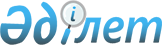 О предоставлении подъемного пособия и социальной поддержки для приобретения жилья специалистам здравоохранения, образования, социального обеспечения,
культуры и спорта, прибывшим для работы и проживания в сельские
населенные пункты  Кызылжарского района в 2011 году
					
			Утративший силу
			
			
		
					Решение маслихата Кызылжарского района Северо-Казахстанской области от 28 марта 2011 года N 33/3. Зарегистрировано Управлением юстиции Кызылжарского района Северо-Казахстанской области 14 апреля 2011 года N 13-8-142. Утратило силу - решением маслихата Кызылжарского района Северо-Казахстанской области от 16 апреля 2012 года N 4/4

      Сноска. Утратило силу - решением маслихата Кызылжарского района Северо-Казахстанской области от 16.04.2012 N 4/4      В соответствии с подпунктом 15 пункта 1 статьи 6 Закона Республики Казахстан от 23 января 2001 года № 148 «О местном государственном управлении и самоуправлении в Республике Казахстан», подпунктом 4 пункта 3 статьи 7 Закона Республики Казахстан от 8 июля 2005 года № 66 «О государственном регулировании развития агропромышленного комплекса и сельских территорий», пунктом 2 Правил предоставления мер социальной поддержки специалистам здравоохранения, образования, социального обеспечения, культуры и спорта, прибывшим для работы и проживания в сельские населенные пункты, утвержденных постановлением Правительства Республики Казахстан от 18 февраля 2009 года № 183, Қызылжарский районный маслихат РЕШИЛ:



      1. Предоставить специалистам здравоохранения, образования, социального обеспечения, культуры и спорта прибывшим для работы и проживания в сельские населенные пункты Кызылжарского района в 2011 году социальную поддержку для приобретения жилья в виде бюджетного кредита в сумме заявленной специалистом, но не превышающей одну тысячу пятисоткратный размер месячного расчетного показателя на момент подачи заявления.

      Сноска. Пункт 1 в редакции решения маслихата Кызылжарского района Северо-Казахстанской области от 19.09.2011 N 39/10



      2. Предоставить специалистам здравоохранения, образования, социального обеспечения, культуры и спорта прибывшим для работы и проживания в сельские населенные пункты Кызылжарского района в 2011 году подъемное пособие в сумме, равной семидесятикратному месячному расчетному показателю на момент подачи заявления.



      3. Районному отделу сельского хозяйства и ветеринарии как уполномоченному органу по развитию сельских территорий в соответствии с утвержденными Правилами предоставления мер социальной поддержки специалистам здравоохранения, образования, социального обеспечения, культуры и спорта, прибывшим для работы и проживания в сельские населенные пункты (далее Правилами) провести прием и регистрацию документов специалистов, направить на рассмотрение постоянно действующей комиссии при акимате Кызылжарского района, а также принять меры по реализации настоящего решения.



      4. Постоянно действующей комиссии при акимате Кызылжарского района руководствуясь утвержденными Правилами провести процедуру рассмотрения направленных уполномоченным органом документов, при положительном заключении рекомендовать акимату района о предоставлении специалисту подъемного пособия и мер социальной поддержки для приобретения жилья.



      5. Признать утратившим силу решение сессии районного маслихата от 31 марта 2010 года № 23/8 «О предоставлении подъемного пособия и социальной поддержки для приобретения жилья специалистам здравоохранения, образования, социального обеспечения, культуры и спорта, прибывшим для работы и проживания в сельские населенные пункты Кызылжарского района в 2010 году» (зарегистрировано в Реестре государственной регистрации нормативных правовых актов № 13-8-126 от 5 мая 2010 года, опубликовано в газете «Қызылжар» от 13 мая 2010 года № 21, газете «Маяк» от 14 мая 2010 года № 20).



      6. Настоящее решение вводится в действие по истечении десяти календарных дней со дня первого официального опубликования.      Председатель сессии                         Секретарь

      районного маслихата                  районного маслихата

      В. Осуфьев                              А. Молдахметова      СОГЛАСОВАНО:      Начальник

      Государственного учреждения

      «Кызылжарский районный

      отдел сельского хозяйства

      и ветеринарии»                            У. Умаров      Начальник

      Государственного учреждения

      «Кызылжарский районный

      отдел экономики и бюджетного

      планирования                             А. Фролова
					© 2012. РГП на ПХВ «Институт законодательства и правовой информации Республики Казахстан» Министерства юстиции Республики Казахстан
				